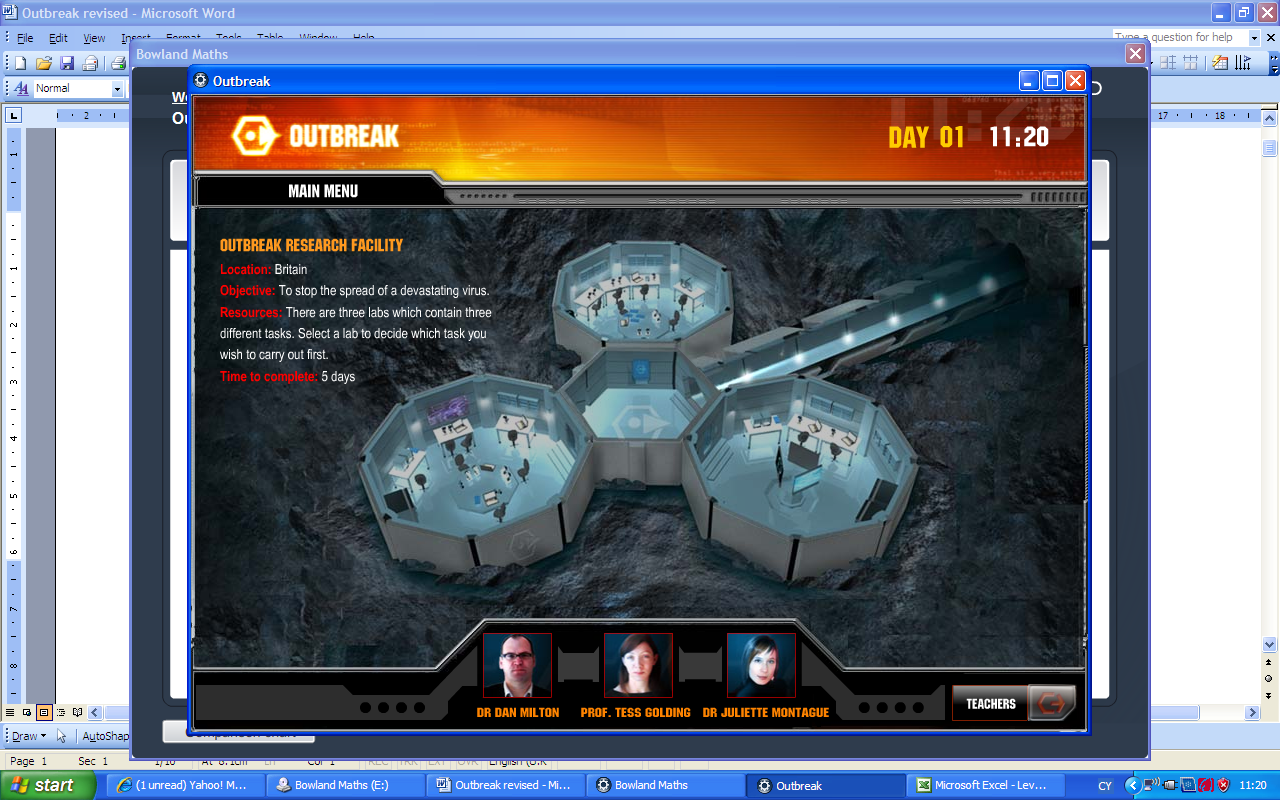 Pupils work to contain the spread of a deadly disease. Suitability		National Curriculum levels 4 to 8Time 	The assessment activities are part of the Case Study and can be done within the time for it. An optional assessment activity (page 8) is linked to, but not part of, the case study; it could be used to challenge able pupils during the initial phases of the Case Study. It could be undertaken for homework.Resources 		All activities are based on materials already within the Case Study. Opportunities to assess Key Processes Representing: during lessons 1, 2, 3 and the optional activityAnalysing: during lessons 2, 3 and the optional activityInterpreting and evaluating: during lessons 1, 2, 3 and the optional activityCommunicating and reflecting: during lesson 3 and the optional activityIn addition to assessment of the Key Processes, there are opportunities to assess Range and Content (detail is given in the Case Study) and some of the other personal, learning and thinking skills, particularly for ‘team working’.In trials, pupils presented their findings, providing further opportunities to assess Process Skills. Pupils analyse and interpret information to identify the location of infected people. Teacher guidanceOption 1 offers the greatest opportunities for assessing the Key Processes.Questions to ask: How did you decide where to place your first scout? What did you do next? What strategies did you use to become more efficient?Assessment guidance: Progression in Key ProcessesSample response: Pupil A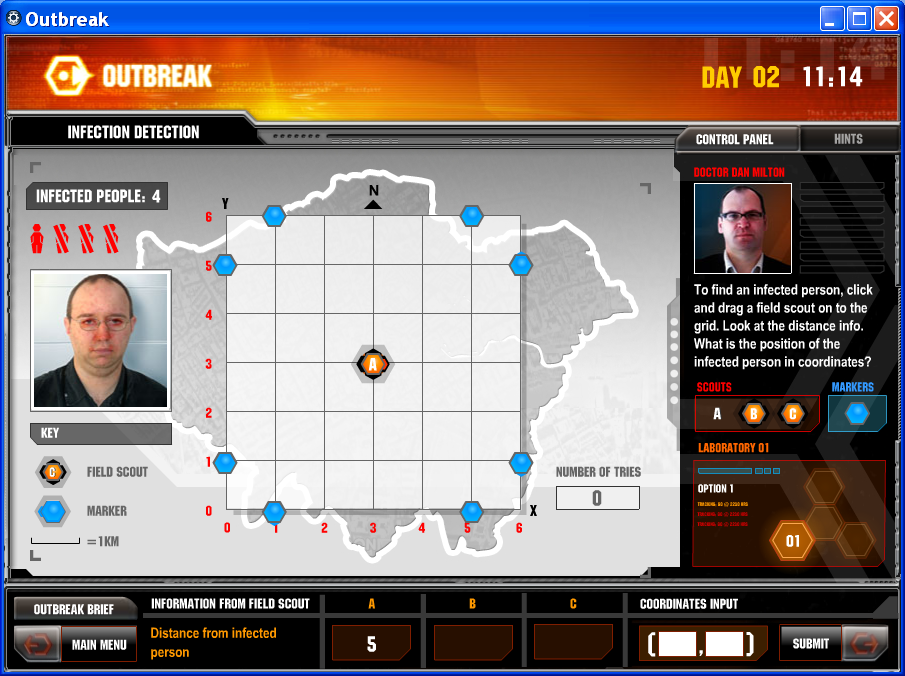 CommentsPupil A’s strategy was to place his first scout in the centre of the grid. He explained this enabled him to use symmetry when placing markers and to ensure that the infected person is never more than 6 units away. However, he placed the second scout at random. Probing questions and feedbackUsing the diagram shown here, can you explain why it would be more sensible to place the second scout at (0, 2) rather than at (0, 3)? Where else would it not be sensible to place the second scout, and why?Pupil A would benefit from comparing his strategy with others, discussing which are most efficient and whySample response: Pupil B	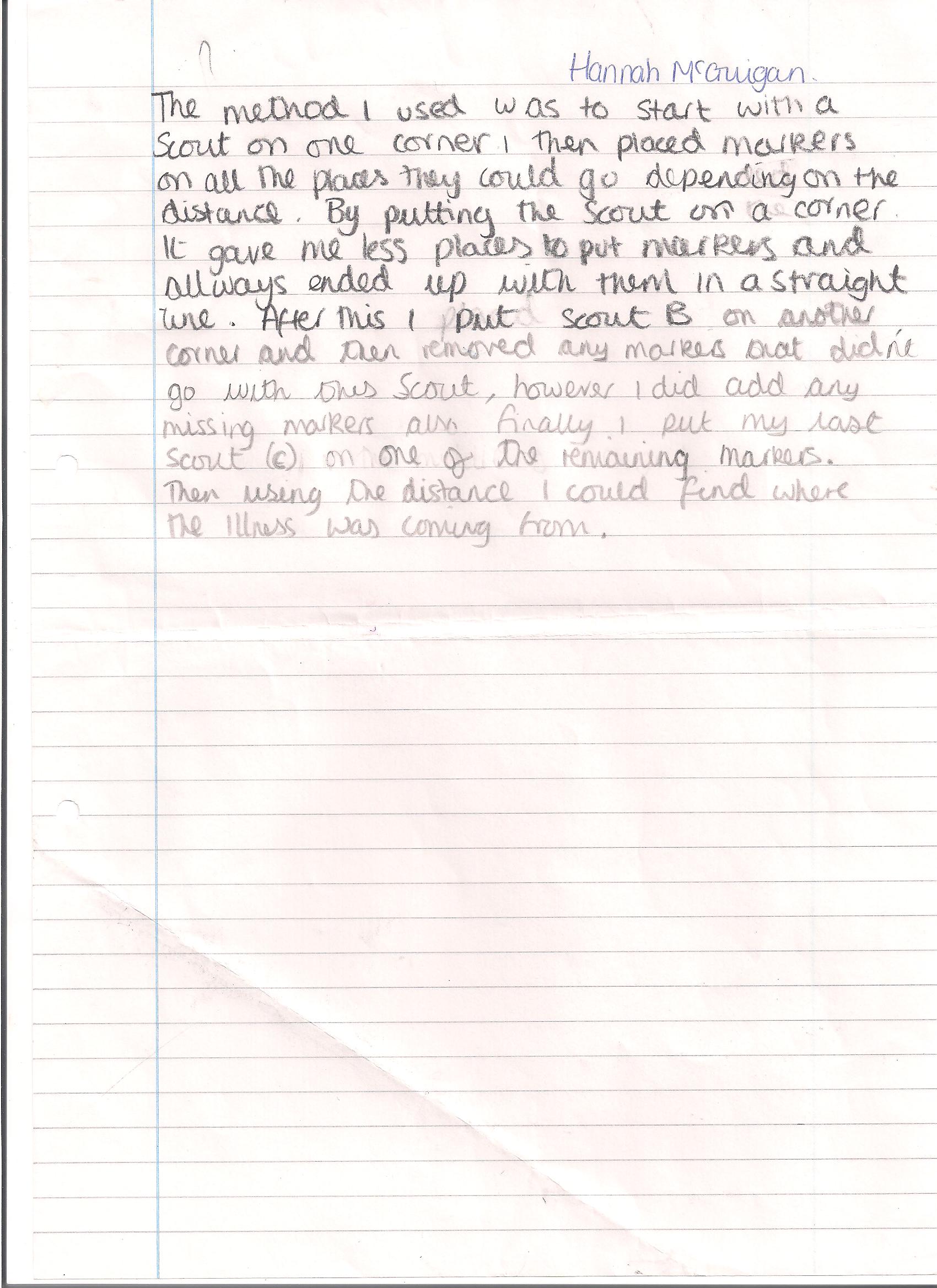 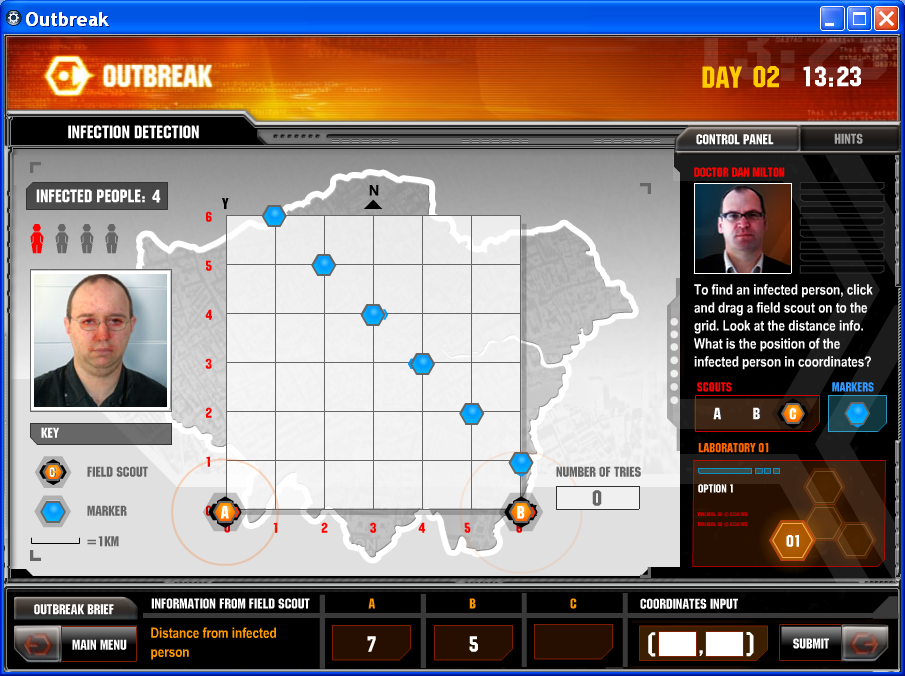 CommentsPupil B decided on an efficient strategy to place her first scout. 
In discussion, she confirmed that the choice of corner for the second scout matters since ‘if you place it diagonally opposite it’s the same distance to two places, but for the other corners each marker is always a different distance away so you can find the infected person’.Probing questions and feedbackDoes your strategy always allow you to find an infected person using just two scouts? Why not? Can you work out the probability of finding an infected person using just two scouts? Pupil B would benefit from working on complex tasks that require efficient and effective strategies.Pupils look for the best combination of ingredients for an antidoteTeacher guidanceThe best opportunities for assessing Key Processes are in the homework options in which pupils devise their own clues to produce an antidote (see the supporting worksheets in the detailed teacher’s resource). Before starting, pupils could discuss and agree what would make a good set of clues. Completed work can then be exchanged and evaluated against the agreed success criteria.Questions to ask:Are all your clues needed to find the antidote? Are any not necessary?What would make your clues easier / more challenging? How would you evaluate your clues against the agreed success criteria?Assessment guidance: Progression in Key ProcessesSample response: Pupil CComments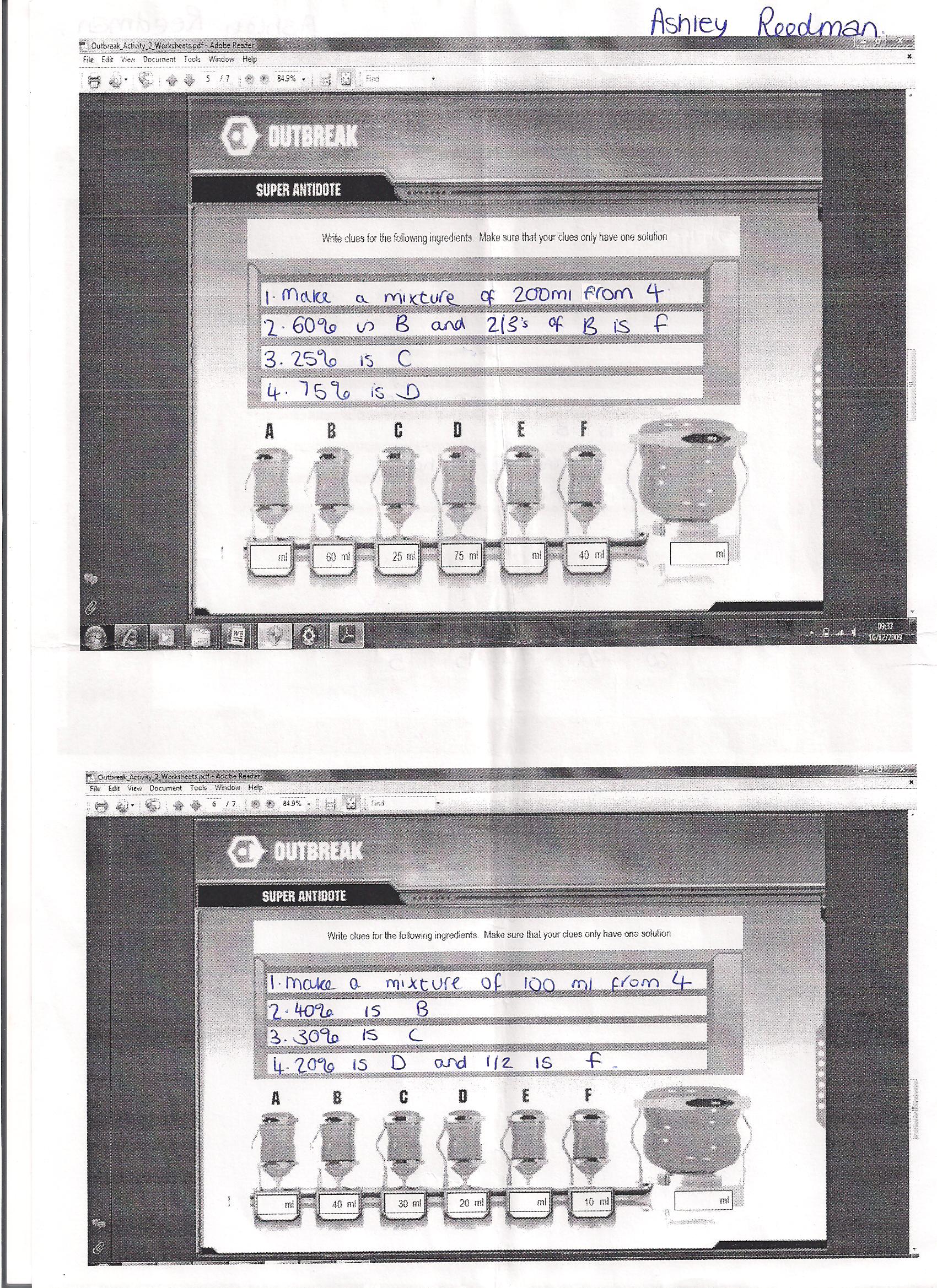 Pupil C used percentages and simple fractions. Her review and feedback to others showed that she could create and answer simple clues but that she consistently confused volumes and percentages. Probing questions and feedbackWhat does 100% mean? How does that help you to see that your percentages must be wrong?Pupil C would benefit from working on tasks based on real-life contexts. This would help her when reviewing her findings to check that they make sense within the context.Sample response: Pupil DComments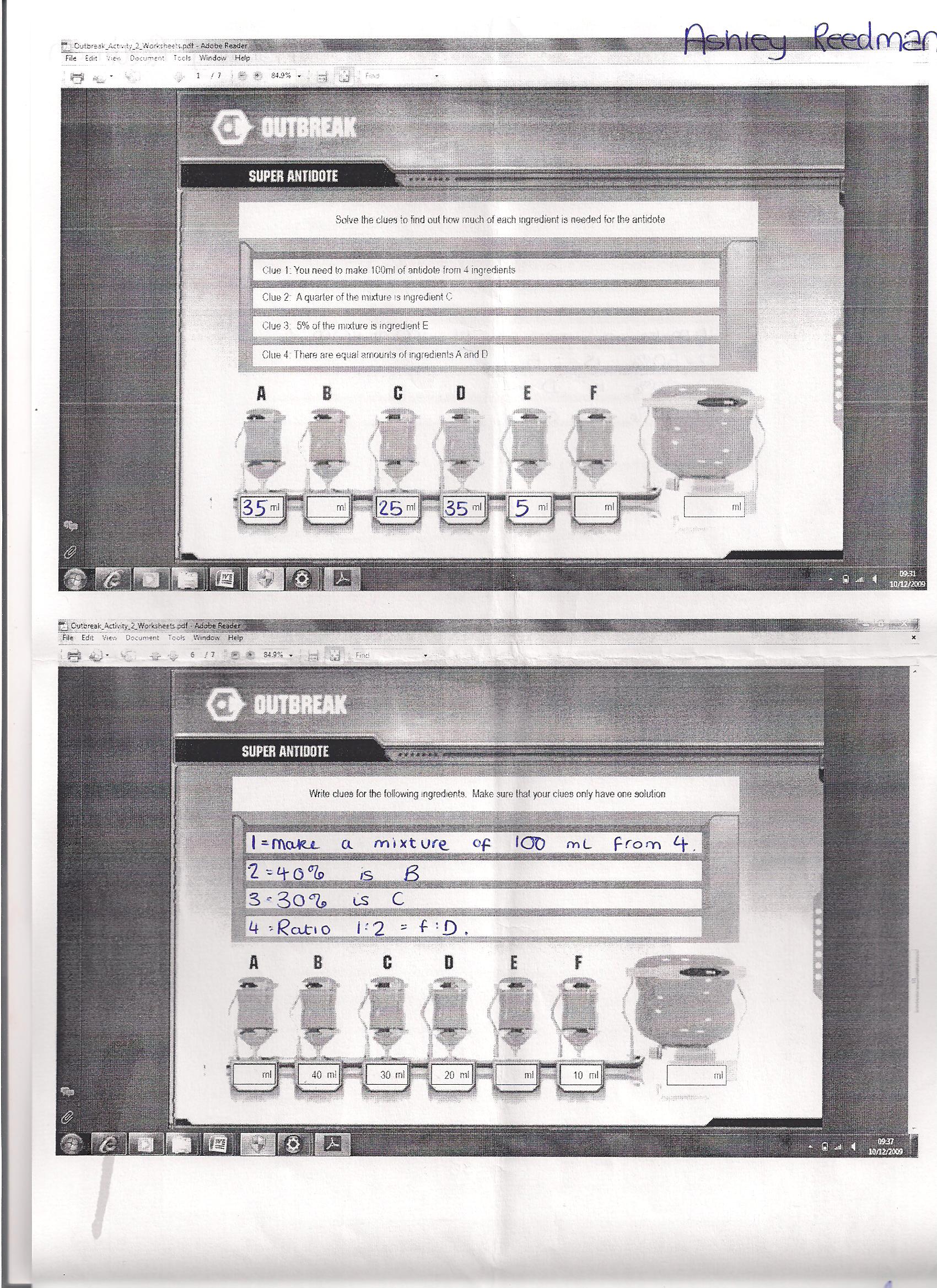 Pupil D solved this simple problem using percentages and ratio. When reviewing others’ work, he answered more demanding clues correctly, though his feedback to them was limited to identifying errors.Probing questions and feedbackThink about how you have presented your clues. Why might some people find your clues a little confusing? How could you make them clearer?Pupil D would benefit from class discussion of work from a range of pupils. This would support him in identifying strengths and weaknesses within his and others’ work. Pupils decide how to allocate vaccines to different subgroups of the population. Teacher guidanceIn trials, pupils also presented their findings as this provided further opportunities to assess Process Skills. Questions to ask:How did you decide the number of people in each category to be given the vaccines?How did you use the spreadsheet? What formulae did you use and how?What are the likely consequences of the decisions you’ve made? How would you present your decisions? Why?Assessment guidance: Progression in Key Processes	Sample response : Pupil pair E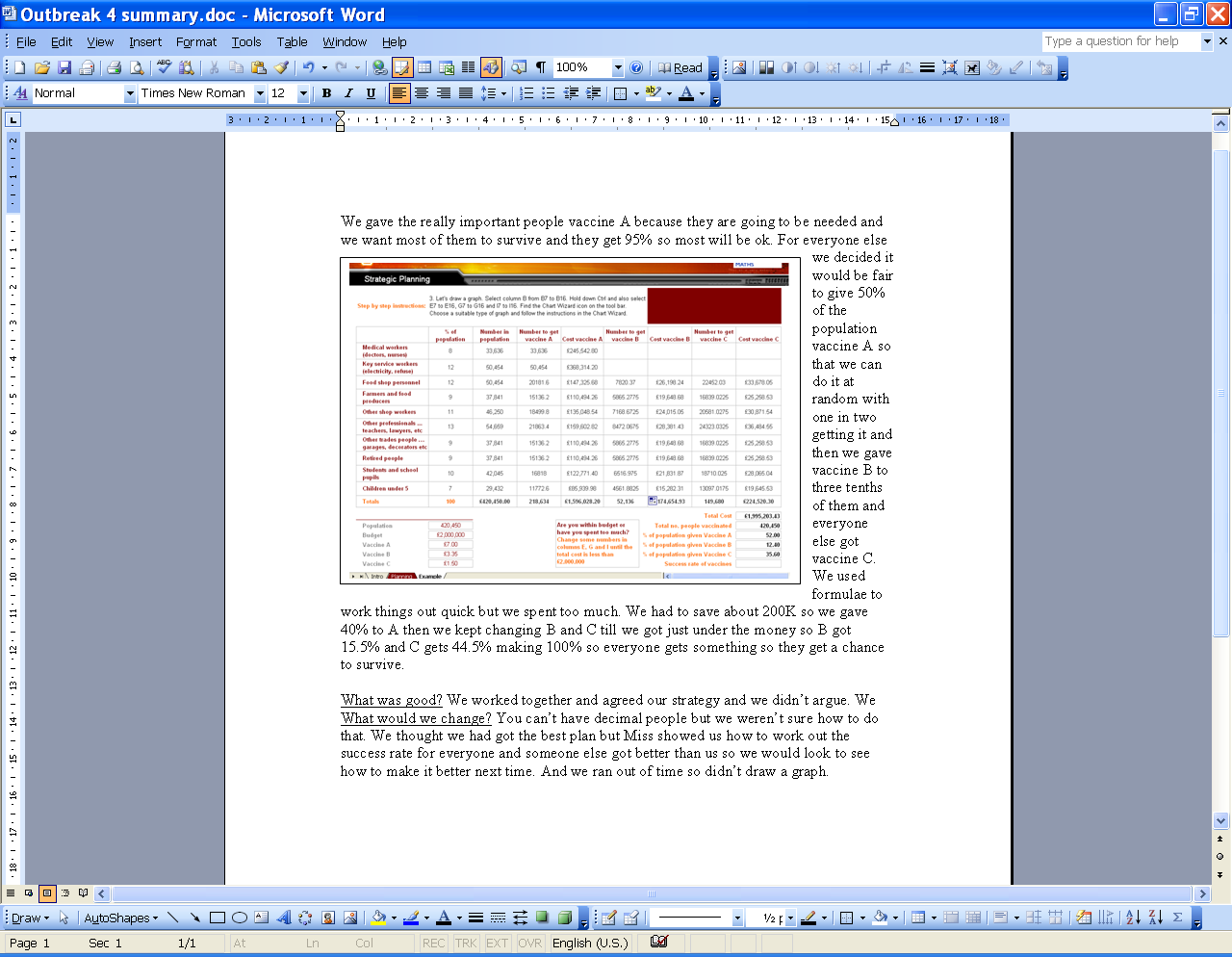 CommentsThe pupils worked efficiently and effectively. They explained and improved their strategy and reflected on their work. Probing questions and feedbackWhat would have been the advantages of drawing a graph? If you were starting the task again, what strategy would you adopt and why? Pupil pair E would benefit from discussing with other pupils the pros and cons of a range of strategies and solutions. This should help them in thinking about optional solutions when they engage with other tasks.To provide further assessments for Process Skills, this activity builds on the work done in Lab 01: Infection Detection.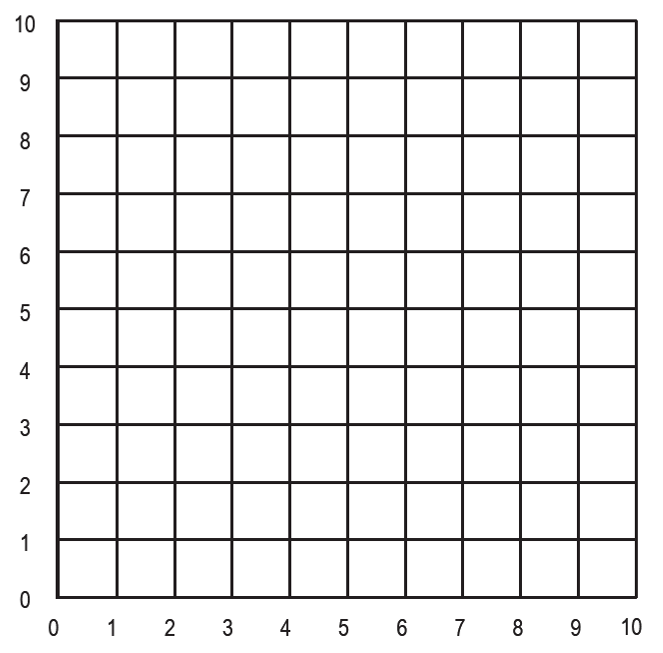 Assessment guidance: Progression in Key ProcessesSample response: Pupil F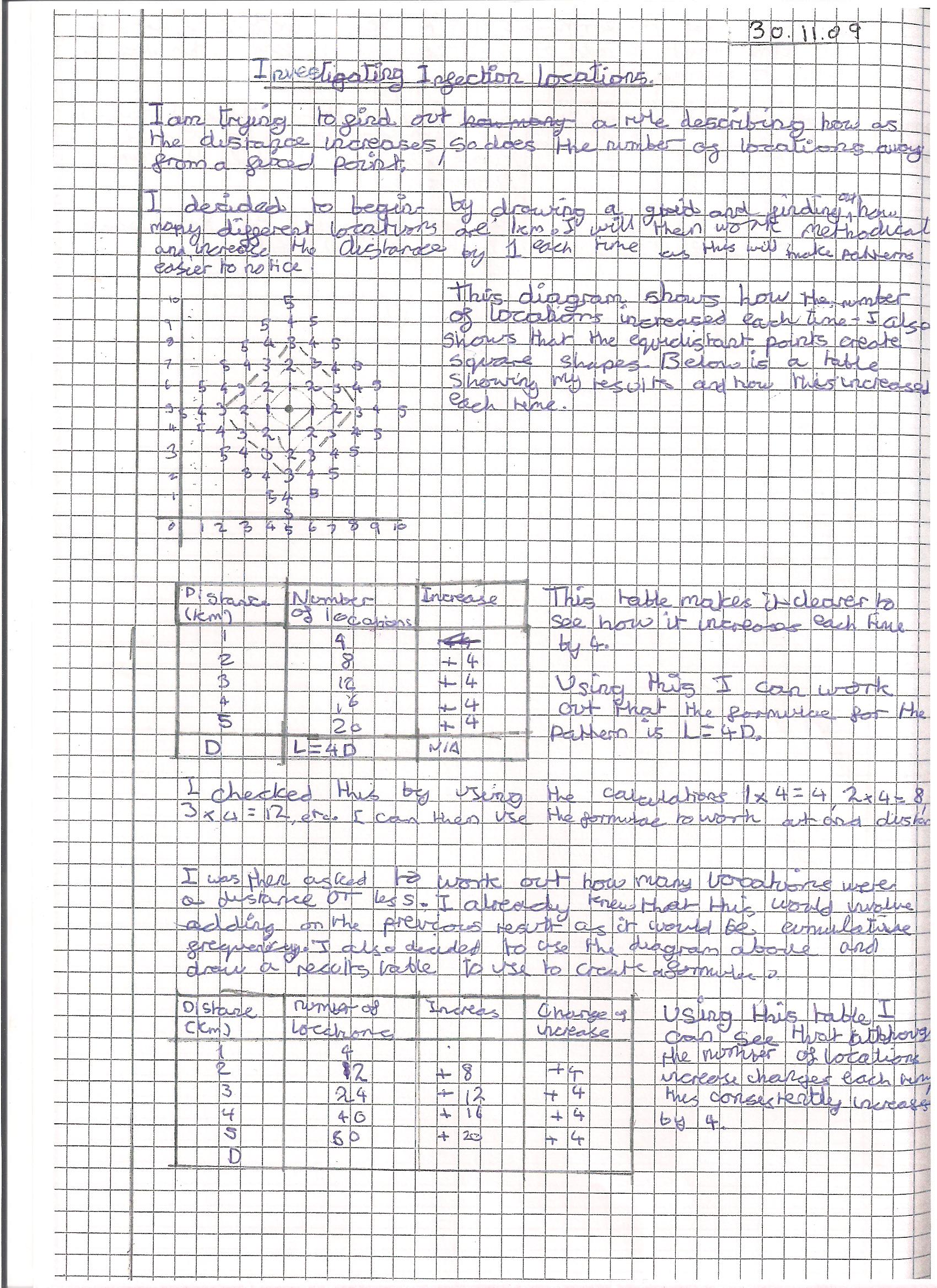 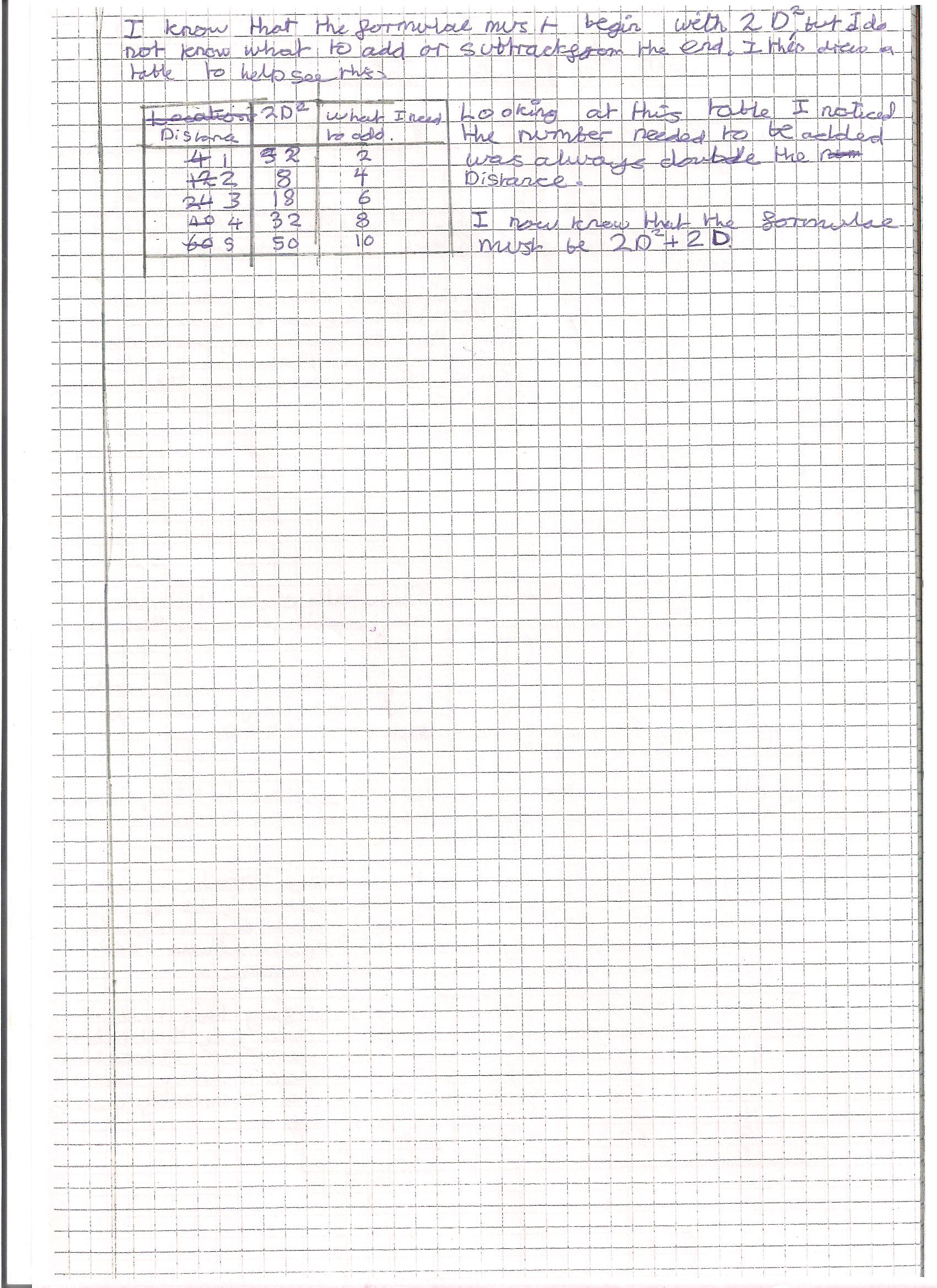 CommentsPupil F used his mathematical understanding to find algebraic formulae that describe both scenarios. Probing questions
and feedbackNow that you 
have found the 
formulae, can you
see a way in 
which you could
have used the 
structure of the
problem to get to
the solution in a 
different way?
Pupil F would benefit from using structure to establish generality since this will support him when justifying his findings.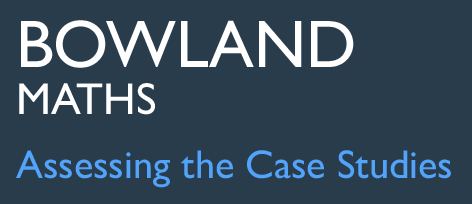 OutbreakAssessing the learningCase Study description	Lab 01:  Infection DetectionObserve how well pupils:Develop a strategyWork logically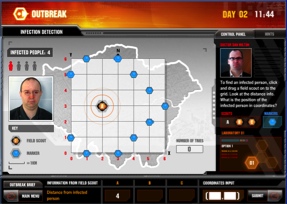 
Option 1: Identifying the location of infected peopleRepresentingInterpreting and evaluatingPlaces the scouts randomly on the grid Using two scouts, identifies different possible locations for the infected personDevelops a simple strategy, eg identifies alternatives when positioning a scout and considers implications
Pupil AExplains a strategy 
Pupil ADevelops a strategy, eg places the first scout in a corner so that markers can be  positioned quicklyExplains a strategy and considers its efficiencyDevelops an efficient strategy, eg places the first scout in a corner, then places the second scout in such a way that it is not equi-distant from any markers
Pupil B Explains an efficient strategy and uses mathematical reasoning to justify its efficiency
Pupil BLab 02: Super AntidoteObserve how well pupils:Write relevant cluesWrite a coherent set of clues for the production of an antidoteReview other pupils’ solutions and make suggestions for improvement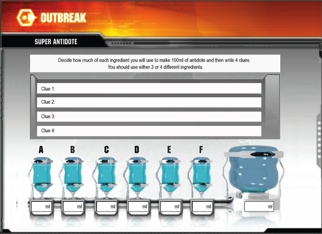 
Homework option (could be undertaken in class) Design your own antidoteRepresentingAnalysingInterpreting and evaluatingUses only limited mathematical content eg fractions or simple operations Mostly creates and answers simple clues correctly
Pupil C Gives accurate feedback to others, even if simple
Pupil C, Pupil DUses a range of mathematical content, even if based on work already seen
Pupil C, Pupil DCreates and answers clues correctly, using a range of mathematical content
Pupil DGives accurate feedback, making helpful suggestions for improvementSelects other areas of mathematics when creating own clues, eg uses algebra Creates and answers clues correctly, using a wide range of mathematical contentShows insight as to why some solutions are ‘better’ than othersCreates relevant, varied and demanding clues Creates and answers demanding clues correctly, using a wide range of mathematical contentReviews effectively, and supports the understanding of othersLab 03: Strategic PlanningObserve how well pupils:Use a spreadsheetOptimise their solutionJustify their answers
Spreadsheet Activity: Allocating vaccines 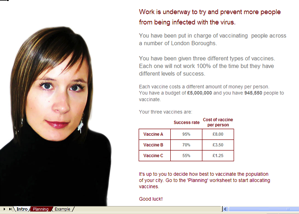 RepresentingAnalysingInterpreting and evaluatingCommunicating and reflectingVaries values when trying to find a solution Needs support to enter and interpret formulaeChecks then improves valuesWrites or talks about findings; thinks of simple ways to improve performance Varies values systematically when trying to find a solutionEnters and interprets some formulae without supportExplores the effects of varying spreadsheet entriesCommunicates clearly and effectively; identifies improvementsChooses an effective strategy, eg uses proportions when varying values
Pupil pair EEnters and interprets formulae without support Explores in a structured manner the effects of varying spreadsheet entries
Pupil pair ECommunicates clearly and effectively and reflects on efficiency
Pupil pair EChooses an effective and efficient strategyEnters and interprets formulae efficiently and effectively
Pupil pair E Justifies own solution as optimal Reports and justifies findings clearly and effectivelyOptional activity: How many locations?RepresentingAnalysingInterpreting and evaluatingCommunicating and reflectingUses diagrams effectivelyWorks systematically Makes a prediction based on resultsWrites or talks about findings; communicates clearlySets out work clearly, eg uses a table of resultsDraws together results, noting term-to-term patternsMakes and tests a prediction based on resultsDraws accurate and useful conclusionsUses diagrams, words and symbols Draws together results, noting simple position-to-term relationships, even if expressed in wordsSeeks to justify results
Pupil FDraws accurate and useful conclusions, reflecting on other approachesUses diagrams, words and symbols effectively 
Pupil FDraws together results, noting position-to-term relationships 
Pupil FShows mathematical insight by justifying findingsAs above and notes connections to other work, eg recognises similar structures
Pupil F